March 2017Dear ApplicantThank you for your interest in the post of Head of Department: PhysicsJCoSS is an academic, aspirational learning community with an innovative and pluralist Jewish ethos.  Opened in 2010 in a new £48m building, our first cohort graduates from Year 13 this summer.  The school enjoys an excellent reputation across North London and is heavily oversubscribed, as a result of which we are expanding our intake by 30 places to 210 from 2017.  Our early cohorts have achieved outstanding GCSE results, with 40% of grades at A* and A, and just under a quarter of students achieving 9A or better.  We have consistently achieved ALPS Grade 2 at both GCSE and A level, putting us in the top 10% for added value, and were amongst the top 100 non-selective schools nationally in 2015.  Our 2015 Ofsted inspection graded us Good with a number of Outstanding features, including the 6th form and our provision for students with SEN.Our staff are enthusiastic professionals who combine commitment and flexibility, and the culture of the school is one of purposeful good humour and humanity. Our families are motivated, eloquent and supportive, with high expectations, and our students are enormous fun to teach. We are determined to offer them the very best academic and vocational education, and to support and challenge all in attaining the highest results and developing open hearts and minds.  The Science Faculty comprises Biology, Chemistry, Physics and Psychology.  All students study Science to GCSE, about half taking triple science, and all 4 subjects are already popular choices at A level.  The School’s Specialist Status ensures that Science enjoys a high profile.  Accommodation is up to date and generous and the faculty team is committed and enthusiastic. We seek a talented and experienced teacher of Physics to lead the subject team and contribute to the faculty. We currently teach the AQA Science specification at both Key Stage 4 and 5. Due to curriculum changes the role will contain a strong emphasis on the creation and management of new schemes of learning in your designated subject area. Experience in the administration of examination subjects is extremely desirable.  Opportunities and support abound, and the post would suit either an experienced middle leader or someone less experienced but with clear potential. Above all we look for vision, commitment to the learning of students and of self, and a sense of humour – all hallmarks of the team.  We welcome applicants of any faith or none – the staff and leadership of the school is diverse in this respect and we are proud of our reputation for interfaith initiative and social action.  If you are an inspirational and aspirational professional, and a consistently good or outstanding teacher, we are very keen to hear from you.Additional responsibilities may be available for suitably qualified and experienced candidates, and we offer NQTs employment for the last few weeks of the summer term.  We are proud of our outward-looking and pluralist Jewish ethos. Our staff and leadership includes colleagues of different faiths, and none, at all levels, and our admissions policy includes priority places for the children of all staff. Please complete the application form as fully as possible, and attach a separate letter of application.  As a guide, this should be no more than two sides of A4, addressing the criteria identified in the Person Specification, explaining how your experience has prepared you for this role and school, and outlining a vision for your contribution to JCoSS.  The closing date for applications is 9 a.m. on Monday, 3rd April and the interviews will be week commencing 10th April, however we reserve the right to interview before the closing date.  Successful shortlisted candidates will be contacted by email or telephone. The successful applicant will take up post in September 2017, or sooner by negotiation.JCoSS is committed to safeguarding and promoting the welfare of children and young people and expects all its staff and volunteers to share this commitment.  All posts are subject to satisfactory enhanced Disclosure & Barring Service (DBS) clearance.Should you have further questions or wish to have a confidential conversation, please contact Hannah Oliver, Head of Science Faculty, at the school. We look forward very much to receiving your application.Yours sincerely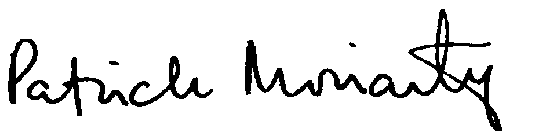 Patrick Moriarty, Headteacher